POLITIKE FINANSIRANJA SISTEMA INKLUZIVNOG OBRAZOVANJAAlatka za samoocenu politike finansiranjaEvropska agencija za posebne potrebe i inkluzivno obrazovanje (Agencija) je nezavisna i samoupravna organizacija. Agenciju sufinansiraju ministarstva obrazovanja njenih država članica i Evropska komisija putem bespovratnih sredstava za poslovanje u okviru programa Erasmus+ programa za obrazovanje Evropske unije (EU) (2014–2020).Stanovišta koja je u ovom dokumentu iznela neka osoba ne predstavljaju nužno službena stanovišta Agencije, njenih država članica ili Komisije.Sa zahvalnošću odajemo priznanje projektnim partnerima za njihove doprinose aktivnostima projekta Politike finansiranja sistema inkluzivnog obrazovanja. Listu onih koji su dali doprinos potražite u Politike finansiranja sistema inkluzivnog obrazovanja: Okvir smernica politike.Urednici: Amanda Watkins, Edda Óskarsdóttir i Serge EbersoldIzvodi iz dokumenta su dopušteni pod uslovom da postoji jasno upućivanje na izvor. Dodatne informacije o pitanjima autorskih prava potražite u licenci za Creative Commons navedenoj u nastavku. Upućivanje na ovaj dokument treba da glasi kako sledi: Evropska agencija za posebne potrebe i inkluzivno obrazovanje, 2018. Politike finansiranja sistema inkluzivnog obrazovanja: Alatka za samoocenu politike finansiranja. (A. Watkins, E. Óskarsdóttir i S. Ebersold, ured.). Odense, DanskaU cilju veće pristupačnosti, ovaj dokument je dostupan na 25 jezika i u pristupačnom elektronskom formatu na veb-sajtu Agencije: www.european-agency.orgOvo je prevod originalnog teksta na engleskom jeziku. U slučaju nedoumice o tačnosti informacija u prevodu, pogledajte originalni engleski tekst.ISBN: 978-87-7110-859-0 (elektronski)© European Agency for Special Needs and Inclusive Education 2018www.european-agency.orgAlatka za samoocenu politike finansiranjaPitanja politike, ciljeva i svrhe identifikovane u celokupnom Okviru smernica politike moraju se direktno povezati sa postupcima politike koje treba preduzeti na različitim nivoima sistema inkluzivnog obrazovanja: na nivou škole, lokalnom i nacionalnom nivou. Okvir pitanja, ciljeva i svrha identifikovanih u Okviru smernica politike može da se koristi kao osnova za razmatranje trenutnih situacija koje se odnose na politike finansiranja i potom na identifikovanje postupaka politike koje treba preduzeti.Ovaj dokument predstavlja alatku za samoocenu koja može da se koristi za istraživanje pitanja politike u vezi sa sistemima finansiranja inkluzivnog obrazovanja, kao što su:„Gde smo sada?“„Gde želimo da budemo?“„Koliko dobro to radimo?“Korišćenje alatke za samoocenuAlatka za samoocenu politike finansiranja je razvijena imajući u vidu dve moguće upotrebe:Ona ima potencijal da se prvo koristi kao podrška za okvire politike nadzora i identifikovanje osnovne linije trenutnih situacija.Nakon perioda promene i implementacije politike, ona ima potencijal da se koristi za implementaciju politike nadzora, identifikovanje i prepoznavanje postignutog napretka i razvoja.Ova alatka za samoocenu je osmišljena da je koriste kreatori politike koji su odgovorni za razvoj i implementaciju politika inkluzivnog obrazovanja na nacionalnom, regionalnom i/ili lokalnom nivou. Alatka ima jasnu nameru da podrži razmatranje o politikama finansiranja inkluzivnog obrazovanja od strane donosioca odluka koji rade u različitim društvenim sektorima - obrazovanje, zdravstvo, studentski standard, itd. - na nacionalnom, regionalnom i/ili lokalnom nivou.Kada je koriste grupe stručnjaka, informacije prikupljene putem alatke mogu da:unaprede diskusije u vezi zajedničkih ključnih pitanja;dovedu do zajedničkih razumevanja ključnih koncepata među sektorima;pruže mapiranje uočenih barijera i facilitatore za implementaciju politike finansiranja;podrže razmišljanje grupe koje vodi ka utvrđivanju zajedničkih ciljeva i prioriteta za buduće delovanje.Ispunjavanje alatke za samoocenuDonje tabele se zasnivaju na ideji progresivnog kontinuuma u razvoju sveobuhvatnih politika za sisteme finansiranja inkluzivnog obrazovanja.Svaka tabela sadrži dve kolone tekstova koje predstavljaju ekstremne situacije trenutne politike (početne tačke politike i idealne situacije politike). One su razdvojene osenčenim kolonama.Tekstovi u koloni na levoj strani označavaju početne tačke politike – tj. postoji ograničeno ili nikakvo delovanje politike u odnosu na određenu oblast.Između kolona sa tekstom početnih tačaka politike i idealnih situacija politike, postoji veći broj osenčenih kolona u kojima se nalaze  simboli sa strelicama. Oni označavaju progresivni kontinuum prema idealnoj situaciji politike.Sledeća kolona sadrži tekstove koji označavaju idealne situacije politike – tj. postoji sveobuhvatno i ugrađeno delovanje politike u odnosu na određenu oblast.Potom je tu kolona za navođenje dokaza i moguće komentare. Na taj način korisnici mogu da pruže informacije o izvorima svojih procena, kao i razjašnjenja ili evaluacione komentare koji se odnose na određene stvari. Evidentiranje takvih informacija se takođe može koristiti kao osnova za diskusije o dokazima za područja koja treba da se izgrađuju i područja za razvoj.Zadnja kolona služi za navođenje potencijalnih prioriteta i mogućih daljih koraka. Ona je obezbeđena tako da korisnici mogu da identifikuju sledeće korake koji se odnose na određene stvari.Popunjavanjem svih stavki u tabelama, ukupan procenjeni profil snaga i izazova u trenutnoj situaciji politike biće očigledan.Alatka ne pruža nijedno „rangiranje“ za  simbole sa strelicama koji označavaju progresivni kontinuum. Namera je da zemlje/korisnici diskutuju i slože se u vezi svoje skale ocenjivanja koja se povezuje sa sličnim alatkama koje mogu da koriste, primenjujući oznake za snage politike i područja za razmišljanje koje su već upotrebljene u okviru sopstvenih radnih konteksta.Korisnici treba da označe položaj na kontinuumu trenutnih politika svoje zemlje. Tako će se vršiti izgradnja ukupnog profila uočenih snaga i područja za razmišljanje o trenutnim strategijama u vezi sistema finansiranja inkluzivnog obrazovanja. Zainteresovane strane mogu da ga koriste za identifikovanje područja koja treba da se izgrađuju i područja za razvoj.Takav proces se smatra od suštinske važnosti za pronalaženje rešenja za prevazilaženje prepreka i identifikovanje prioritetnih postupaka politike povezanih sa okvirom pitanja politike finansiranja, ciljevima i svrhama.Međusektorska pitanja politike finansiranja, ciljevi i svrhe se prikazuju kao što sledi u tabelama:Četiri međusektorska pitanja su prikazana kao zaglavlja poglavlja.Ciljevi politike su prikazani kao podzaglavlja. Oni su izraženi kao ključna pitanja za ukupno razmatranje i pregledanje.Specifične svrhe politike finansiranja su elementi koji treba da se ocene. One su prikazane kao suprotne izjave na oba kraja progresivnog kontinuuma.Prilagođavanje alatke za samoocenuMaterijal prikazan u tabelama je otvorenog izvora i može da se prilagodi i razvije tako da ispunjava određe državne ili lokalne situacije prema potrebi (više detalja potražite u Licenca Creative Commons u ovom dokumentu). Trenutna alatka ima potencijal da je prilagode zainteresovane strane u zemlji da bi se koristila za određene situacije na regionalnom ili lokalnom nivou. Ona takođe ima potencijal da se prilagodi različitim verzijama da je koriste grupe škola ili pojedinačne škole, i to moguće pomoću raznih formata ili medija prezentacije.Veruje se da će korisnici prilagoditi materijale na razne načine, na najbolji način koji odgovara njihovim potrebama.Odeljak 1. Potreba da se osigura uključenost svih učenika u odgovarajuće obrazovne mogućnosti1.1 Koji je stepen posvećenosti međusektorske politike pravu na inkluzivno obrazovanje za sve učenike?1.2 Koji je obim u kome mehanizmi raspodele resursa podržavaju implementaciju inkluzivnog obrazovanja u okviru lokalnog konteksta pomoću pristupa zasnovanog na zajednici?1.3 U kom obimu mehanizmi raspodele resursa podržavaju razvoj škole i izgradnju kapaciteta za inkluzivno obrazovanje?Odeljak 2. Potreba da se promoviše pristup razvoja škole ka inkluzivnom obrazovanju2.1 Da li su podsticaji za pružanje okruženja za učenje koje pruža podršku dostupni za sve škole?2.2 U kom obimu su škole podržane da budu autonomne u pogledu preduzimanja odgovornosti za ispunjavanje svih potreba učenika?2.3 U kom obimu je implementacija inkluzivnog obrazovanja ugrađena u okviru mehanizama osiguranja kvaliteta na nivou škole?Odeljak 3. Potreba za obezbeđivanje inovativnih i fleksibilnih okruženja za učenje3.1 U kom stepenu sistemi raspodele resursa i podrške unapređuju strategije izgradnje kapaciteta na različitim nivoima sistema?3.2 U kom obimu su posebne, specijalne sredine efikasno podržane da deluju kao resurs za sredinu redovnog obrazovanja?3.3 U kom obimu je inkluzivno obrazovanje ugrađeno u okviru svih mogućnosti profesionalnog razvoja?Odeljak 4. Potreba za obezbeđivanjem transparetnih i odgovornih sistema inkluzivnog obrazovanja4.1 Da li postoje strategije upravljanja na više nivoa i više zainteresovanih strana koje unapređuju efikasno koordinisane sisteme za inkluzivno obrazovanje?4.2 U kom stepenu je podržano i izvršeno prebacivanje sa mehanizama proceduralne kontrole na sisteme u kojima se ključne zainteresovane strane jasno smatraju odgovornim za inkluzivno obrazovanje?4.3 U kom obimu ciljevi i svrhe inkluzivnog obrazovanja predstavljaju temelje okvira osiguranja kvaliteta?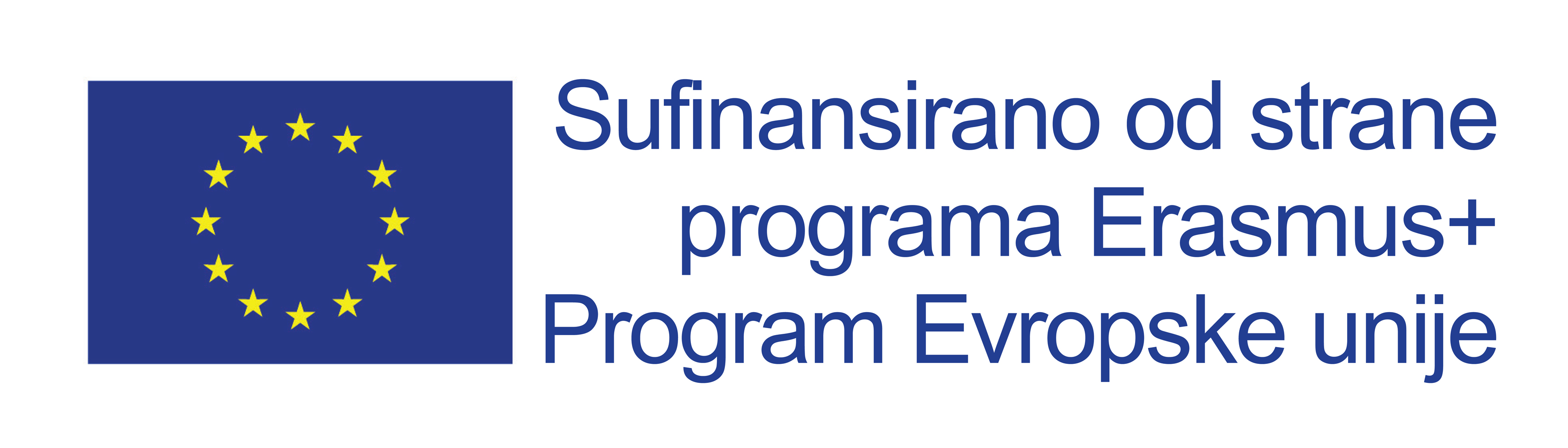 Podrška Evropske komisije za pripremu ove publikacije ne predstavlja potvrdu sadržaja koji odražava stanovišta njegovih autora, i zbog toga se Komisija ne može smatrati odgovornom za bilo koju upotrebu ovde sadržanih informacija.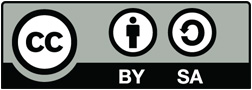 © 2018 od European Agency for Special Needs and Inclusive Education. Financing Policies for Inclusive Education Systems: Financing Policy Self-Review Tool [Politike finansiranja sistema inkluzivnog obrazovanja: Alatka za samoocenu politike finansiranja]. Ovaj rad je otvoren obrazovni resurs. Ovaj rad je pod licencom Creative Commons Attribution-ShareAlike 4.0 International License. Da biste videli primerak ove licence, posetite stranicu http://creativecommons.org/licenses/by-sa/4.0/ ili pošaljite pismo na adresu Creative Commons, PO Box 1866, Mountain View, CA 94042, USA.SekretarijatKancelarija u BriseluØstre Stationsvej 33DK-5000 Odense C DenmarkTel: +45 64 41 00 20secretariat@european-agency.orgRue Montoyer, 21BE-1000 Brussels BelgiumTel: +32 2 213 62 80brussels.office@european-agency.orgPočetne tačke politikeIdealne situacije politikeDokaz/komentariPotencijalni prioriteti/dalji koraci1.1.1 Postoji ograničena ili nikakva finansijska posvećenost ka inkluzivnom obrazovanjuFinansijska posvećenost ka inkluzivnom obrazovanju je jasno izražena i implementirana1.1.2 Postoji ograničena ili nikakva finansijska posvećenost ka izvrsnosti za sve zainteresovane strane u sistemuFinansijska posvećenost ka izvrsnosti za sve zainteresovane strane u sistemu je jasno izražena i implementirana1.1.3 Postoji ograničena ili nikakva posvećenost ka razvoju adekvatnih raspoloživih resursa, raznolikih mera podške za učenike i zainteresovane stranePosvećenost ka razvoju adekvatnih raspoloživih resursa, raznolikih mera podške za učenike i zainteresovane strane je jasno izražena i implementiranaPočetne tačke politikeIdealne situacije politikeDokaz/komentariPotencijalni prioriteti/dalji koraci1.2.1 Resursi potrebni za implementaciju inkluzivnog obrazovanja kao ključnog zadatka i oblasti odgovornosti na svim nivoima donošenja odluka (nacionalnom, lokalnom i nivou škole) nisu dostupniResursi potrebni za implementaciju inkluzivnog obrazovanja kao ključnog zadatka i oblasti odgovornosti na svim nivoima donošenja odluka (nacionalnom, lokalnom i nivou škole) su široko dostupni1.2.2 Resursi koji su potrebni školama za implementaciju svoje socijalne odgovornosti ka inkluzivnom obrazovanju nisu dostupniResursi koji su potrebni školama za implementaciju svoje socijalne odgovornosti ka inkluzivnom obrazovanju su široko dostupni1.2.3 Specifični i ciljani resursi koji su potrebni školama da bi one ispunile široku paletu raznolikih potreba učenika nisu dostupniSpecifični i ciljani resursi koji su potrebni školama da bi one ispunile široku paletu raznolikih potreba učenika su široko dostupniPočetne tačke politikeIdealne situacije politikeDokaz/komentariPotencijalni prioriteti/dalji koraci1.3.1 Postoji neravnoteža između pristupa finansiranja na osnovu potreba (iskazane i merljive potrebe) i pristupi finansiranja cele škole (delatnost institucije)Održiva ravnoteža između pristupa finansiranja cele škole (delatnost institucije) i pristupa finansiranja na osnovu potreba (iskazane i merljive potrebe) je efikasno implementirana1.3.2 Postoje ograničeni ili nikakvi resursi dostupni za razvoj inkluzivnih obrazovnih zajednica Dostupna je široka paleta resursa za razvoj inkluzivnih obrazovnih zajednicaPočetne tačke politikeIdealne situacije politikeDokaz/komentariPotencijalni prioriteti/dalji koraci2.1.1 Postoji ograničena ili nikakva ciljana finansijska podrška dostupna za škole i učenike koji su izloženi riziku od podbacivanjaPaleta mogućnosti ciljane finansijse podrške je dostupna za škole i učenike koji su izloženi riziku od podbacivanja2.1.2 Postoje ograničeni ili nikakvi resursi dostupni da podrže efektivni rad u okviru mreža za učenjeDostupna je široka paleta resursa za podršku efektivnog rada u okviru mreža za učenjePočetne tačke politikeIdealne situacije politikeDokaz/komentariPotencijalni prioriteti/dalji koraci2.2.1 Postoje ograničeni ili nikakvi stepeni fleksibilnosti u pogledu korišćenja javnog finansiranjaPrisutni su jasno izraženi i efektivno nadzirani stepeni fleksibilnosti u pogledu javnog finansiranja2.2.2 Postoji ograničena ili nikakva fleksibilnost na nivou škole u vezi plana i programa nastave i učenja, procene i raspodele resursaPostoje jasno izraženi i efektivno nadzirani stepeni fleksibilnosti u pogledu plana i programa nastave i učenja, procene i raspodele resursaPočetne tačke politikeIdealne situacije politikeDokaz/komentariPotencijalni prioriteti/dalji koraci2.3.1 Postoje ograničeni ili nikakvi resursi dostupni za podršku školama u implementaciji podeljenog rukovodstvaDostupna je široka paleta resursa za podršku školama u implementaciji podeljenog rukovodstva2.3.2 Ne postoji okvir mehanizma raspodele resursa koji je neophodan za inovativna okruženja za učenje koja pružaju podrškuPostoji okvir mehanizma raspodele resursa koji je neophodan za inovativna okruženja za učenje koja pružaju podrškuPočetne tačke politikeIdealne situacije politikeDokaz/komentariPotencijalni prioriteti/dalji koraci3.1.1 Resursi za podršku strategija izgradnje kapaciteta zasnovanih na lokalnoj zajednici nisu dostupniPostoje široko dostupni resursi za podršku strategija izgradnje kapaciteta zasnovanih na lokalnoj zajednici3.1.2 Postoje ograničeni ili nikakvi resursi dostupni za podršku strategija izgradnje kapaciteta zasnovanih na školiDostupna je široka paleta resursa za podršku strategija izgradnje kapaciteta zasnovanih na školi3.1.3 Postoje ograničeni ili nikakvi specifični i ciljni resursi za strategije izgradnje kapaciteta u vezi pružanja eksterne podrške za potrebe učenikaSpecifični i ciljni resursi za strategije izgradnje kapaciteta u vezi pružanja eksterne podrške za potrebe učenika su široko dostupniPočetne tačke politikeIdealne situacije politikeDokaz/komentariPotencijalni prioriteti/dalji koraci3.2.1 Postoje ograničeni ili nikakvi podsticaji za specijalne sredine da deluju kao resursni centri koji podržavaju sektor redovnog obrazovanjaPostoji paleta podsticaja za specijalne sredine da deluju kao resursni centri koji podržavaju sektor redovnog obrazovanja3.2.2 Ne postoje resursi koji su obavezni da bi se osigurala ugradnja pitanja inkluzivnog obrazovanja u okviru svih preobuka i stručnog usavršavanja stručnjaka koji rade u odvojenim sredinamaPostoji paleta resursa koji su obavezni da bi se osigurala ugradnja pitanja inkluzivnog obrazovanja u okviru svih predobuka i stručnog usavršavanja stručnjaka koji rade u odvojenim sredinamaPočetne tačke politikeIdealne situacije politikeDokaz/komentariPotencijalni prioriteti/dalji koraci3.3.1 Postoje ograničeni ili nikakvi resursi za ugradnju inkluzivnog obrazovanja u sve mogućnosti obučavanja vaspitača/nastavnika i mogućnosti obrazovanjaResursi su obavezni za ugradnju inkluzivnog obrazovanja u sve mogućnosti obučavanja vaspitača/nastavnika i mogućnosti obrazovanja su široko dostupni3.3.2 Postoje ograničeni ili nikakvi resursi za promovisanje mogućnosti rukovodstva za razvoj inkluzivnih školaResursi za promovisanje mogućnosti rukovodstva za razvoj inkluzivnih škola su široko dostupni3.3.3 Postoje ograničeni ili nikakvi resursi za uključivanje roditelja u mogućnosti obuke/razvojaResursi potrebni za uključivanje roditelja u mogućnosti obuke/razvoja su široko dostupniPočetne tačke politikeIdealne situacije politikeDokaz/komentariPotencijalni prioriteti/dalji koraci4.1.1 Postoje mehanizmi upravljanja i raspodele resursa koji su neophodni za unapređenje i vođenje rada mreže školaPostoje mehanizmi efikasnog upravljanja i raspodele resursa koji su neophodni za unapređenje i vođenje rada mreže škola i široko su implementirani4.1.2 Mehanizmi upravljanja i raspodele resursa koji su neophodni za unapređenje i vođenje horizontalne saradnje, raspodele resursa i donošenje odluka na lokalnom nivou u okviru i u svim lokalnim zajednicamaPostoje efikasni mehanizmi upravljanja i raspodele resursa koji su neophodni za unapređenje i vođenje horizontalne saradnje, raspodele resursa i donošenje odluka na lokalnom nivou u okviru i u svim lokalnim zajednicama i široko su implementirani4.1.3 Ne postoje mehanizmi upravljanja i raspodele resursa potrebni da se osigura efikasan okvir profesionalne interdisciplinarne podrškePostoje mehanizmi upravljanja i raspodele resursa potrebni da se osigura efikasan okvir profesionalne interdisciplinarne podrške i široko su implementirani4.1.4 Ne postoje resursi potrebni da se osigura efektivan i efikasan okvir profesionalne međuministarske podrškePostoje namenski resursi potrebni da se osigura efektivan i efikasan okvir profesionalne međuministarske podrške Početne tačke politikeIdealne situacije politikeDokaz/komentariPotencijalni prioriteti/dalji koraci4.2.1 Ne postoji veza između finansiranja inkluzivnog obrazovanja i planiranja resursa zasnovanih na dokazimaVeza između finansiranja inkluzivnog obrazovanja i planiranja resursa zasnovanih na dokazima je jasna i ugrađena u politiku i implementaciju4.2.2 Ne postoje resursi koji su obavezni za implementaciju mehanizama nadzora koji povezuju školske upotrebe resursa da bi se dokazalo napredovanje prema ciljevima efikasnosti i pravednostiPostoje namenski resursi za implementaciju mehanizama nadzora koji povezuju školske upotrebe resursa da bi se dokazalo napredovanje prema ciljevima efikasnosti i pravednosti4.2.3 Finansiranje inkluzivnog obrazovanja nije povezano sa okvirom ciljeva sistema i indikatorima inkluzivnog obrazovanjaFinansiranje inkluzivnog obrazovanja je povezano sa i mapirano u odnosu na okvir ciljeva sistema i indikatorima inkluzivnog obrazovanja4.2.4 Ne postoje resursi koji su obavezni za ugradnju pitanja inkluzivnog obrazovanja u okviru svih mehanizama izveštavanja i širenjaPostoje namenski resursi koji su obavezni za efektivnu ugradnju pitanja inkluzivnog obrazovanja u okviru svih mehanizama izveštavanja i širenjaPočetne tačke politikeIdealne situacije politikeDokaz/komentariPotencijalni prioriteti/dalji koraci4.3.1 Mehanizmi raspodele resursa koji su obavezni da bi se osigurala pitanja inkluzivnog obrazovanja su ugrađeni u okviru svih sistema osiguranja kvaliteta i oni nisu očigledni ili prisutniPostoje jasni i efektivni mehanizmi raspodele resursa koji osiguravaju ugradnju pitanja inkluzivnog obrazovanja u okviru svih sistema osiguranja kvaliteta4.3.2 Ne postoje resursi koji su obavezni za razvoj i implementaciju alatki i mehanizama za osiguranje kvaliteta inkluzivnog obrazovanjaPostoje resursi koji su obavezni za razvoj i implementaciju alatki i mehanizama za osiguranje kvaliteta inkluzivnog obrazovanja i oni efektivno funkcionišu